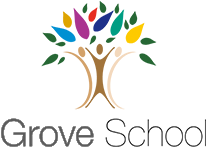 Year 3 holiday project May 2024The RomansYear 3 will be studying ‘The Romans’ as part of our history topic. Can you create a Roman artefact? This can be done as a model, diagram or on J2e.You may need to do some research before creating your artefact.Things to think aboutClothingWeapons and armourJewellery BuildingsChariots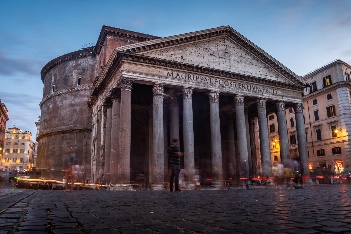 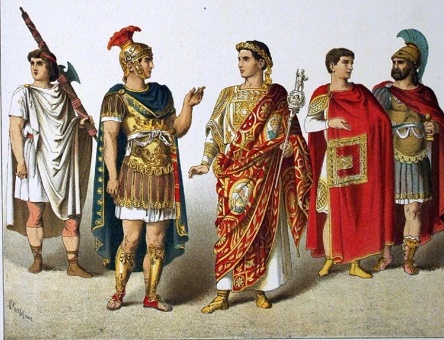 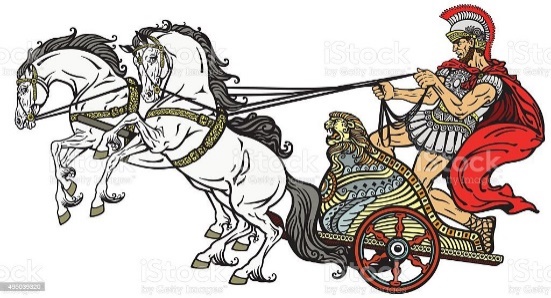 